Дом ученика средњих школа Ниш 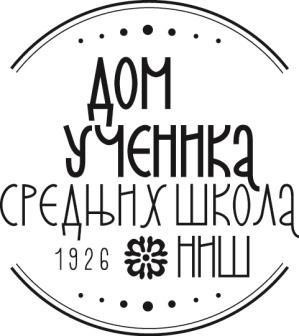 Ниш, Кoсовке Девојке 6 ПИБ: 100620992 Мат. бр. 07174845 840-574667-11 840-574661-29 Тел.:018/ 4-212-051 Тел./факс:018/ 4-575-833                                     www.domnis.еdu.rsОБАВЕШТЕЊЕ о пријему ученика из осетљиве друштвене групе у Дом за школску 2021./2022. годину Потписивање уговора са групним васпитачима у објектима где се ученици смештају и смештај након тога вршиће се по доласку ученика у Дом, за објекат “Стеван Синђелић” у улици Косовке Девојке бр.6 и за објекат “Димитрије Туцовић” у улици Бранка Радичевића бр.2. Непотписивање уговора сматраће се одустајањем од смештаја. Обавезно је да потписивању уговора присуствују само један родитељ или старатељ. За оне који су први пут у Дому обавезно је фотографисање за ученичку картицу . Ученици су дужни да приликом усељења, које је истог дана, доставе: лекарско уверење о здравственом стању (уверење о општем здравственом стању, са назнаком да је ученик здравствено способан за самосталан боравак у колективном смештају- не  старије од 15 дана ) извод из Матичне књиге рођених          Да приликом доласка имају код себе:-заштитне маске и поштују све епидемиолошке мереРодитељи су дужни да приликом потписивања уговора доставе доказ о извршеној уплати аконтације за месец септембар 2021.године на износ од: 5.358,00 дин. на име смештаја и исхране ученика за месец септембар на текући рачун Дома 840-574667-11 (коначна цена за школску 2021./2022. годину биће одређена Одлуком Министарства просвете, науке и технолошког развоја) 1.000,00 дин. на име депозита на посебној уплатници на исти текући рачун и 1 000,00 дин. на име коришћења ученичке картице за исхрану и идентификацију плаћање додатне годишње чланарине. 